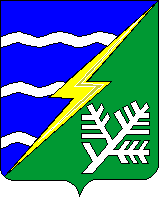  ПРИКАЗ31.08.2021               		    г. Конаково	                       	     №195 О проведении школьного  этапа всероссийской олимпиады школьников по общеобразовательным предметам в 2021-2022 учебном году        На основании  приказа  Министерства образования  РФ от 18.11.2013г. №1252  «Об утверждении Порядка  проведения всероссийской олимпиады школьников и с целью выявления и развития у обучающихся творческих способностей и интереса к научно-исследовательской деятельности,ПРИКАЗЫВАЮ:1.Провести школьный этап всероссийской олимпиады по предметам с20 сентября   по 11 октября  2020 года. (далее школьный этап).1.1. Назначить ответственным за проведение школьного этапа Гурьянову Л.Ю.  заведующего отделом мониторинга и организационной работы управления образования.2Утвердить состав организационного комитета школьного этапа всероссийской олимпиады школьников (приложение 1).3.Утвердить график проведения школьного этапа (приложение 2).4.Утвердить состав предметно - методической комиссии по разработке     заданий школьного этапа   (приложение 3).5.Отделу мониторинга и организационной  работы (Гурьяновой Л.Ю.)5.1. Провести работу по аккредитации общественных наблюдателей при проведении  школьного этапа.  5.2. Обеспечить сбор и хранение заявлений родителей (законных представителей) обучающихся, заявивших о своем участии во ВОШ, об ознакомлении с Порядком проведения всероссийской олимпиады школьников и о согласии на сбор, хранение, использование, распространение (передачу) и публикацию персональных данных своих несовершеннолетних детей, а так же их олимпиадных работ, в том числе в сети «Интернет». 5.3. Обеспечить доставку материалов для проведения олимпиад в пункты проведения школьного этапа.5.4. Составить сводный отчет по итогам школьного этапа всероссийской  олимпиады школьников (по запросу РЦОКО). 6. Руководителям общеобразовательных учреждений6.1. Организовать проведение школьного этапа в своем образовательном учреждении согласно срокам,  указанным в пункте 1 настоящего приказа.6.2. Назначить лиц, ответственных за проведение школьного этапа в своем ОУ.6.3. Провести работу по организации общественного наблюдения при проведении школьного этапа:-аккредитация общественных наблюдателей при проведении  школьного этапа (поиск лиц, заполнение документов, доставка документов в управление образования, получение удостоверений в управлении образования);- обеспечение присутствия аккредитованных общественных наблюдателей во время проведения школьного этапа (в аудиториях при выполнении олимпиадных заданий и  на этапе  проверки).6.4. Провести работу по сбору и передаче на хранение в Управление образования администрации Конаковского района заявлений родителей (законных представителей) обучающихся, заявивших о своем участии во ВОШ,  об ознакомлении   с Порядком проведения всероссийской олимпиады школьников и о согласии на сбор, хранение, использование, распространение (передачу) и публикацию персональных данных своих несовершеннолетних детей, а так же их олимпиадных работ, в том числе в сети «Интернет».6.5. Заблаговременно в письменной форме  проинформировать родителей (законных представителей) обучающихся о сроках и местах  проведения школьного этапа.6.6. Обеспечить хранение олимпиадных заданий по каждому общеобразовательному предмету с несением установленной законодательством РФ ответственности за их конфиденциальность.6.7.  Обеспечить размещение на школьном сайте протоколов жюри школьного этапа по каждому предмету и олимпиадных работ победителей школьного этапа по каждому предмету.               6.8. По окончании школьного этапа  предоставить в управление образования отчёт по прилагаемой форме (форма РЦОКО будет выслана позже). 7. Контроль за исполнением настоящего приказа оставляю за собой. Начальник Управления образования                              М.С. Кожехов                                               администрации Конаковского района                                                                                                            Приложение № 1 к приказу Управления образования администрации Конаковского районаот 30.08.2021г. №195  Состав организационного комитета школьного этапа всероссийской олимпиады школьников в 2021-2022 учебном годуКлюшанова С.В., заместитель  начальника Управления образования, председатель оргкомитетаГурьянова Л.Ю. заведующий отделом мониторинга и организационной работы Управления образования.Иванова О.Ю., заместитель заведующего отделом мониторинга и организационной работы Управления образования.Гучмазова М.Б., главный специалист немуниципальной службы Управления образования. Приложение № 2 к приказу управления образования администрации Конаковского районаот 30.08.2021г. №195  График проведенияшкольного этапа всероссийской олимпиады школьников по предметам с 20 сентября  по 11 октября 2021 годаПриложение №3 к приказу управления образования администрации Конаковского районаот 30.08.2021г. №195  Составпредметно – методической комиссии по разработке заданийшкольного этапа всероссийской олимпиады школьниковпо общеобразовательным предметам в 2021 - 2022 учебном годуРусский язык/ ЛитератураВолкова Н.П., учитель русского языка и литературы МБОУ СОШ №9 г. Конаково;Леонова Е.А., учитель русского языка и литературы МБОУ СОШ с. Дмитрова Гора;Панова Н.М., учитель русского языка и литературы МБОУ СОШ с. Завидово;Чернышова О.Е., учитель русского языка и литературы МБОУ  СОШ д. МокшиноУткина Л.Е., учитель русского языка и литературы МБОУ СОШ п.Козлово.МатематикаБогданова И.А., учитель математики МБОУ СОШ №1 п.Новозавидовский;     Горх Т.М., учитель математики МБОУ СОШ п. Козлово;     Домаевская О.А., учитель математики МБОУ СОШ №7 г. Конаково;     Малышева Т.П., учитель математики МБОУ СОШ №3 г. Конаково;     Редкова Е.Н., учитель математики МБОУ СОШ №9 г. Конаково.Начальные классыБелоусова Е.Б., учитель начальных классов МБОУ СОШ №9 г. Конаково;Кузьмина С.В., учитель начальных классов МБОУ СОШ №7 г. Конаково.ФизикаГалкина Е.Ю., учитель физики МБОУ СОШ №3 г. Конаково;Паськова Е.А., учитель физики МБОУ СОШ п. Радченко;Силин М.А., учитель физики МБОУ СОШ №3 п. Редкино;Соколова И.Ю., учитель физики МБОУ гимназия № 5 г. Конаково.Астрономия    Паськова Е.А., учитель физики МБОУ СОШ п. Радченко;    Соколова И.Ю., учитель физики МБОУ гимназия № 5 г. Конаково;    Адышева Г.Е., учитель географии МБОУ СОШ д. Мокшино.ИнформатикаЭрбес С.Н., учитель информатики МБОУ СОШ с. Завидово;Пономарева Л.А., учитель информатики МБОУ СОШ № 7 г. Конаково;Ламбин С.С. , учитель информатики МБОУ СОШ № 6 г. Конаково.ХимияЖелезнова Н.В., учитель химии МБОУ СОШ №3 г. Конаково;Суркова Т.В., учитель химии МБОУ СОШ №2 г. Конаково;Ладыгина С.Е., учитель химии МБОУ гимназия № 5 г. Конаково;Веселовская Е.Д., учитель химии МБОУ СОШ д. Вахонино.БиологияВелигжанин В.А., учитель биологии  МБОУ СОШ с. СелиховоКолодникова Т.В., учитель биологии  МБОУ СОШ №2 п. РедкиноМеджидов Р. Ш., учитель биологии  МБОУ СОШ с. Юрьево - ДевичьеФонская И.С., учитель биологии  МБОУ СОШ №2 г. КонаковоФролова Е.П., учитель биологии  МБОУ СОШ №6 г. КонаковоШалыбкова Н.В., учитель биологии  МБОУ СОШ д.Мокшино;Прохоренко Н.В - учитель биологии МБОУ СОШ п.Козлово.ГеографияБычкова Т.В., учитель географии МБОУ ООШ д. Старое МелковоДорошенко Л.Н., учитель географии МБОУ СОШ д. РучьиЛысенко Т.К., учитель географии МБОУ ВСОШ г. КонаковоНабокова Т.Ю., учитель географии МБОУ СОШ  №9 г. КонаковоНурпиисова Е.М., учитель географии МБОУ СОШ с. ЗавидовоТашкаева Л.Я., учитель географии МБОУ СОШ с.  Юрьево – ДевичьеЗахарова О.А., учитель географии МБОУ СОШ №2 п. НовозавидовскийЧернышова Н.И., учитель географии МБОУ СОШ №3 г. Конаково;Новикова А.А. - учитель географии МБОУ СОШ п.Козлово.История/обществознание/право     Степанова И.А., учитель истории и обществознания МБОУ гимназии  №5 г.  Конаково;    Гевондян Л.И., учитель истории и обществознания МБОУ СОШ №8     г.  Конаково;    Исайкина Е.В., учитель истории МБОУ СОШ д. Вахонино;    Косулин А.В. - учитель истории и обществознания МБОУ СОШ п.Козлово;    Рябова И.А.- учитель истории и обществознания МБОУ СОШ п.Козлово.Физическая культура    Ковалева Т.Б., учитель физической культуры МБОУ гимназии №5     г. Конаково    Поленков А.Ю.., учитель физической культуры  МБОУ СОШ №9      г. Конаково;    Петров С.П., учитель физической культуры МБОУ СОШ №1г.Конаково;   Елизарова М.Г., учитель физической культуры МБОУ СОШ №8г. Конаково;    Этнюкова Е.В., учитель физической культуры МБОУ СОШ №7г.  Конаково;Иванова А.Н., учитель физической культуры  МБОУ СОШ №7г. Конаково;Бредков В.К., учитель физической культуры МБОУ СОШ д. Вахонино;    Калачева Е.Г., учитель физической культуры МБОУ СОШ с. Городня;     Голубева Е.Л. - учитель физической культуры МБОУ СОШ п.Козлово.ТехнологияБабушкина М.О., учитель технологии МБОУ СОШ №1 г. Конаково имени Дениса СтребинаВолодина Н.Б., учитель технологии МБОУ СОШ с. Юрьево – ДевичьеКоркина А.С., учитель технологии МБОУ СОШ п. КозловоМаслова С. И, учитель технологии МБОУ СОШ №6 г. КонаковоПетров С.П., учитель технологии МБОУ СОШ №1 г. КонаковоСафронов А.Ю., учитель технологии МБОУ СОШ №8 г. КонаковоСемёнов С.Г., учитель технологии МБОУ СОШ с. Дмитрова ГораСулим Г.В., учитель технологии МБОУ СОШ №2 г. КонаковоВласова И.В., учитель технологии МБОУ СОШ п. Козлово                                            МХК     Рыманова Г.П., учитель МХК МБОУ гимназии №5 г. Конаково     Вольская Н.В., учитель МХК МБОУ СОШ №8г. Конаково.     ОБЖ     Назаренкова Л.В., преподаватель – организатор ОБЖ МБОУ СОШ №7     г. Конаково;   Сафронов А.Ю., учитель ОБЖ МБОУ СОШ № 8 г. Конаково;     Бакина Л.А. , учитель ОБЖ МБОУ СОШ д. Мокшино.Иностранные языкиКубышина Т.М., учитель английского языка МБОУ СОШ п.Козлово;Муратова Л.В., учитель английского языка МБОУ гимназия № 5;МалогриценкоУПРАВЛЕНИЕ ОБРАЗОВАНИЯАДМИНИСТРАЦИИ КОНАКОВСКОГО РАЙОНА ТВЕРСКОЙ ОБЛАСТИПредметСроки проведенияАстрономия20.09Технология21.09 МХК22.09ОБЖ23.09     Информатика 24.09     Физкультура25.09Биология27.09      Химия28.09История. Право29.09     География30.09Литература01.10Физика, экология04.10Обществознание06.10 Русский язык07.10. Английский, французский, немецкий язык08.10Математика, экономика11.10